Rejestr REJA 24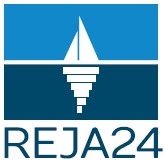 Informacja o rejestracji jachtów i innych jednostek pływających o długości do 24 mOd dnia 1 sierpnia 2020 r. obowiązują nowe przepisy dotyczące rejestracji jachtów i innych jednostek pływających o długości do 24 m (ustawa z dnia 12 kwietnia 2018 r. o rejestracji jachtów i innych jednostek pływających o długości do 24 m)Obowiązkowi rejestracji podlega:jacht oraz jednostka pływająca używana do amatorskiego połowu ryb, o długości większej niż 7,5 m lub napędzie mechanicznym o mocy większej niż 15 kW;jednostka pływająca używana do połowów rybackich;jednostka pływająca uprawiająca żeglugę poza terytorium Rzeczypospolitej Polskiej – o ile nie posiada innej niż polska przynależności.Obowiązkowi rejestracji nie podlega:jednostka pływająca przeznaczona wyłącznie do regat i zawodów sportowych, posiadająca klasę regatową i ważny certyfikat wydany przez polski związek sportowy albo podmiot właściwy dla państwa bandery jachtu oraz regatowa łódź wiosłowa;jednostka pływająca napędzana wyłącznie siłą ludzkich mięśni;deska surfingowa, deska z żaglem lub inna podobna jednostka pływająca.Wniosek o rejestrację można złożyć w postaci elektronicznej korzystając z aplikacji Konto Interesanta dostępnej pod adresem internetowym:https://interesant.reja24.gov.pl/login albo w postaci papierowej korzystając z formularzy znajdujących się na stronie: https://www.ums.gov.pl/9-informacje/385-wdrozenie-innowacyjnych-e-uslug-o-wysokim-poziomie-dojrzalosci-w-zakresie-rejestracji-jachtow-i-innych-jednostek-plywajacych-o-dlugosci-do-24-m.htmlOpłaty:- opłatę w kwocie 80 zł pobiera się za rozpatrzenie wniosku o rejestrację i wydanie dokumentu rejestracyjnego, zmianę danych w rejestrze i wydanie dokumentu rejestracyjnego, wydanie wtórnika dokumentu rejestracyjnego,- opłatę w kwocie 60 zł pobiera się za rozpatrzenie wniosku o rejestrację i wydanie dokumentu rejestracyjnego dla jednostek zarejestrowanych na podstawie dotychczasowych przepisów,- opłatę w kwocie 15 zł pobiera się za rozpatrzenie wniosku o wydanie odpisu lub wyciągu z rejestru jachtów i innych jednostek pływających o długości do 24 m,Opłaty należy wnieść na konto Starostwa Powiatowego w Kętrzynie: 51 1160 2202 0000 0000 6192 5365Terminy:Właściciel jednostki pływającej, która zgodnie z dotychczasowymi przepisami nie podlegała obowiązkowi rejestracji, a obecnie podlega rejestracji ma obowiązek ją zarejestrować w terminie 17 miesięcy od dnia wejścia w życie niniejszej ustawy tj. do 01.01.2022 r.Osoby, które posiadają zarejestrowane jednostki, będą musiały dokonać powtórnej rejestracji tych jednostek na nowych zasadach w niżej wymienionych terminach:w przypadku wpisów do rejestrów dokonanych oraz dokumentów wydanych do dnia 1 stycznia 2000 r. – przez okres 12 miesięcy od dnia wejścia w życie ustawy tj. do 01.08.2021 r.w przypadku wpisów do rejestrów dokonanych oraz dokumentów wydanych do dnia 1 stycznia 2006 r. – przez okres 18 miesięcy od dnia wejścia w życie ustawy tj. do 01.02.2022 r.w przypadku wpisów do rejestrów dokonanych oraz dokumentów wydanych po dniu 1 stycznia 2006 r. – przez okres 30 miesięcy od dnia wejścia w życie ustawy tj. do 01.02.2023 r.